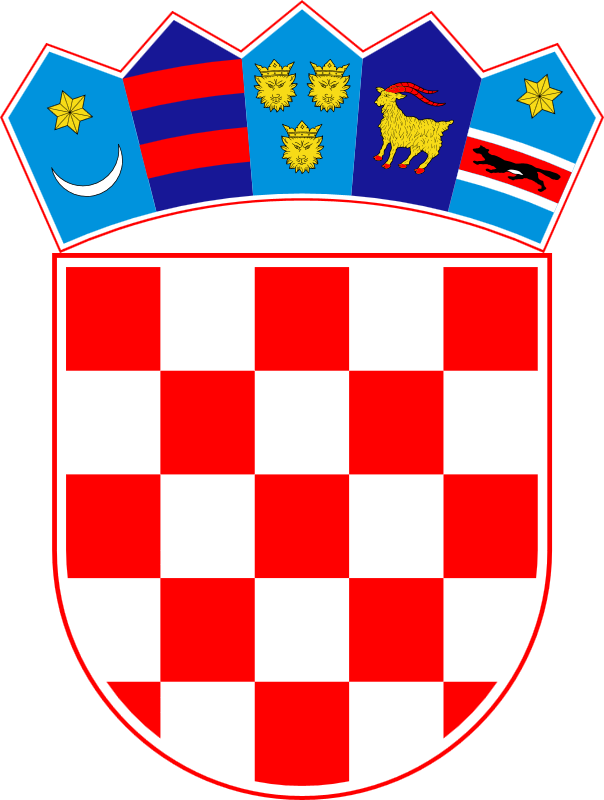     BRODSKO – POSAVSKA ŽUPANIJA		               35429 Gornji Bogićevci O P Ć I N A  G O R NJ I   B O G I Ć E V C I	        e-mail:opcina.gornji.bogicevci@sb.htnet.hr         	             Načelnik 					Tel/fax  035/375-056, 099/584-8456-----------------------------------------------------------		MB: 2704609, OIB:89414039518Klasa:404-01/22-01/04					             IBAN:HR1023600001812700009Urbroj:2178-22-01-22-1G. Bogićevci, 20.07.2022.POZIV NA DOSTAVU PONUDE - JEDNOSTAVNA NAB. JED.NAB- J 16/22Naručitelj  Općina Gornji Bogićevci   temeljem čl. 6. pravilnika o provedbi postupka jednostane nabave (Sl. glasnik Općine Gornji Bogićevci 04/17) upućuje  Poziv na dostavu ponuda. Sukladno  članku 15. stavku 2. Zakona o javnoj nabavi („Narodne novine“ broj 120/16)  za  procijenjenu vrijednost nabave za robe i usluge manje  od 200.000,00 kuna odnosno za radove manje od 500.000,00 kuna u koji iznos  nije uračunat iznos PDV-a, za tzv.„jednostavnu nabavu“ ,Naručitelj nije  obvezan provoditi  postupke javne nabave propisane  Zakonom o javnoj nabavi.OPIS PREDMETA NABAVEPredmet  nabave je: NABAVA PROFESIONALNE KOSILICE ZA TRAVU I AUTOPRIKOLICE ZA TRANSPORT KOSILICE             EV-JEDN. NAB  J 16/22CPV: 16311100-9, Kosilice za travnjake, parkove ili sportske tereneSukladno Troškovniku  iz dijela II ovog Poziva.Opis predmeta nabave: Nabava komunalne opreme.Procijenjena vrijednost nabave: 82.800,00 (bez PDVa)                 Izračun procijenjene vrijednosti nabave temelji se na istraživanju tržišta.UVJETI NABAVE      Vaša Ponuda treba ispunjavati  slijedeće uvjete:način  izvršenja: nabava opreme s dostavom na adresu naručiteljarok izvršenja: 15 dana od dana potpisa ugovoratrajanja ugovora:30 danarok valjanosti ponude:30 danamjesto izvršenja: Gornji Bogićevcirok, način i uvjeti plaćanja: u roku od 15 dana po ispostavljenom računu dobavljača.cijena ponude: u  cijenu se uračunavaju  svi troškovi i popusti  ponuditelja.Potrebno je prikazati cijenu na način da se prvo prikaže cijena bez PDV-a, iznos 	PDV-a pa  ukupni iznos cijene s PDV-om.kriterij  za odabir ponude : uz obavezu ispunjena svih naprijed navedenih uvjeta i       zahtjeva): najniža cijena SASTAVNI DIJELOVI PONUDEPonuda treba sadržavati:- Ponudbeni list ( ispunjen i potpisan od strane ponuditelja);- Troškovnik;- Tehnički opis i karakteristike opreme koja se nudi s fotografijama u boji;- Potvrda porezne uprave o nepostojanja poreznog duga, ne starija od 7 dana;- Izjava o nekažnjavanju odgovorne osobe ponuditelja;- Izjava o jamstvenom roku.NAČIN DOSTAVE PONUDEPonuda se dostavlja  na Ponudbenom listu i Troškovniku iz dijela II. ovog Poziva a koje je potrebno dostaviti ispunjene i potpisane od strane osobe ovlaštene za zastupanje ponuditelja. Naručitelj neće prihvatiti ponudu koja ne ispunjava  uvjete i zahtjeve  vezane uz predmet nabave  iz ovog Poziva.Molimo da Vašu ponudu dostavite :Rok za dostavu ponude: 26.07.2022. do 12,00 sati.   Način dostave ponude:  osobno na urudžbeni  ili   preporučenom pošiljkom poštomMjesto dostave ponude: Općina Gornji Bogićevci, Trg hrvatskih branitelja 1, 35429 Gornji Bogićevci.                Mjesto, vrijeme, datum otvaranja ponuda  i način otvaranja ponuda:    26.07.2022. u 12,05 sati u : Općina Gornji Bogićevci, Trg hrvatskih branitelja 1,      35429 Gornji Bogićevci.    OTVARANJE PONUDA JE JAVNO.OSTALO             Obavijesti u svezi predmeta nabave : / kontakt osoba/Za sva pitanja vezana uz proceduru i predmet nabave, osoba za kontakt je Pavo Klarić, Načelnik općine,   tel: 099/584 8456.Obavijest o rezultatima : Pisanu obavijest o rezultatima nabave Naručitelj će dostaviti ponuditelju u roku od 10 dana od dana isteka roka za dostavu ponuda.Općina zadržava pravo poništenja postupka jednostavne nabave prije ili nakon istjecanja roka za dostave ponuda bez posebnog pisanog obrazloženja.Postupak nabave provodi se temeljem Pravilnika o provedbi postupka jednostavne nabave  objavljenom na službenoj stranici Općine Gornji Bogićevci (www.opcinagornjibogicevci), te u slučaju nejasnoća primjenjuje se predmetni pravilnik.							Načelnik							Pavo Klarić, dipl.oec.